								Warszawa, 03.11.2020 r.Biuro Zakupów 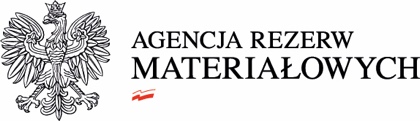 BZ.261.79.2020Dotyczy: postępowania o udzielenie zamówienia publicznego na dostawę
                 elektrycznych wózków platformowych – znak sprawy: BZ.261.79.2020Działając na podstawie art. 38 ust. 2 i 4 ustawy z dnia 29 stycznia 2004 r. 
– Prawo zamówień publicznych (Dz. U. z 2019 r. poz. 1843, z późn. zm.), Zamawiający przekazuje wyjaśnienia treści SIWZ.Pytanie:W dokumencie szczegółowy opis przedmiotu zamówienia pozytywnie uwzględnili Państwo Baterie li-ion  lecz pojemność i pozytywnie zaznaczony system uzupełniania wody w akumulatorze może wskazywać na akumulatory kwasowo-ołowiowe. Proszę o informację czy oferta z akumulatorami kwasowo – ołowiowymi zostanie przez Państwa zaakceptowana.Odpowiedź:W „ Szczegółowym opisie przedmiotu zamówienia” ( Załącznik nr 1 do SIWZ) 
w zadaniu nr 1 i 3 Zamawiający wykreśla parametr „System uzupełniania wody w akumulatorze”.